Лабораторная работа № 4РЕДАКТОР ФОРМУЛ MICROSOFT EQUATION 3.0Цель работы – приобретение навыков вставки объектов, работы с редактором формул; задания разной ориентации страниц одного документа; ознакомление со структурой текстов, содержащих формулы.Microsoft Word воспринимает математическую формулу как отдельный объект, который связан с текстом.Для вставки математических формул в тексты используется редактор формул Microsoft Equation 3.0 (рис. 4.1, 4.2), находящийся на закладке «Вставка» меню программы: ВставкаОбъектMicrosoft Equation 3.0…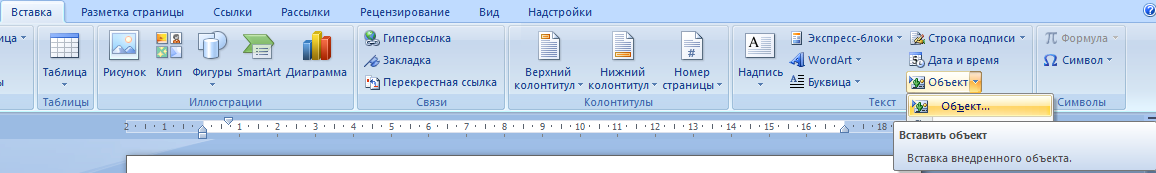 Рис. 4.1. Окно вставки объекта Microsoft Equation 3.0После загрузки редактора формул появляется окно для ввода формул, панель инструментов, которую можно перемещать по экрану мышью, и меню редактора (на месте меню текстового процессора).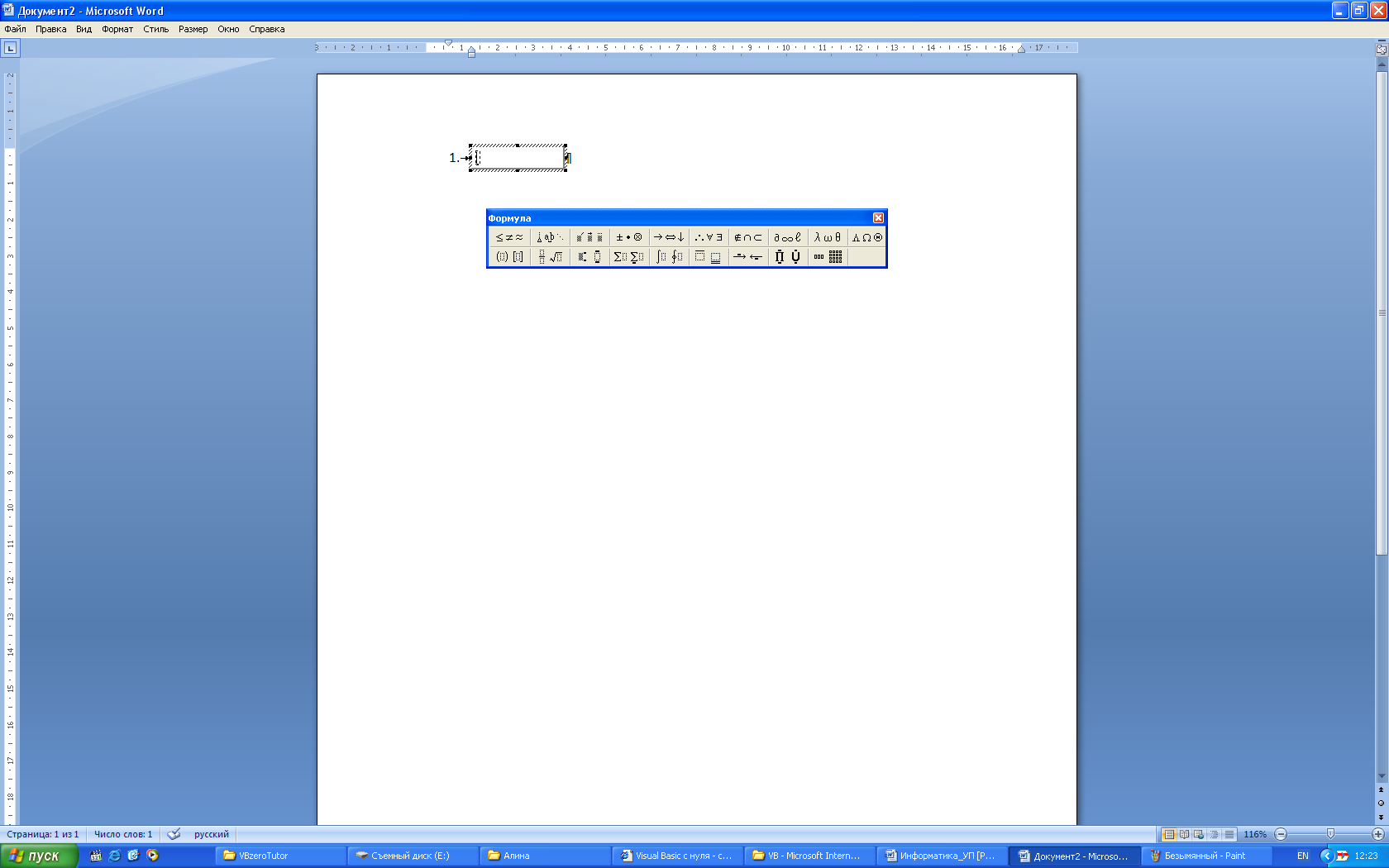 Рис. 4.2. Рабочее окно редактора формул Microsoft Equation 3.0Набор формул производится с клавиатуры (символы английского и русского алфавитов) и с помощью панели инструментов (символы греческого алфавита и математические знаки).Для выхода из редактора формул достаточно щелкнуть по документу за границами поля ввода формул. Войти в уже имеющуюся формулу для её редактирования можно, наведя курсор мыши на формулу и дважды щелкнув мышью.Второй способ вставки формулы в текст – это обращение к команде «Формула» раздела «Символы» закладки Вставка меню программы. Команда содержит также некоторые готовые объекты (рис. 4.3). Этот способ становится доступен после первого обращения к редактору формул Microsoft Equation 3.0.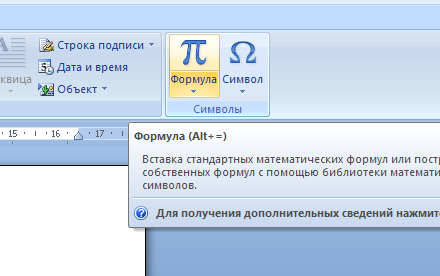 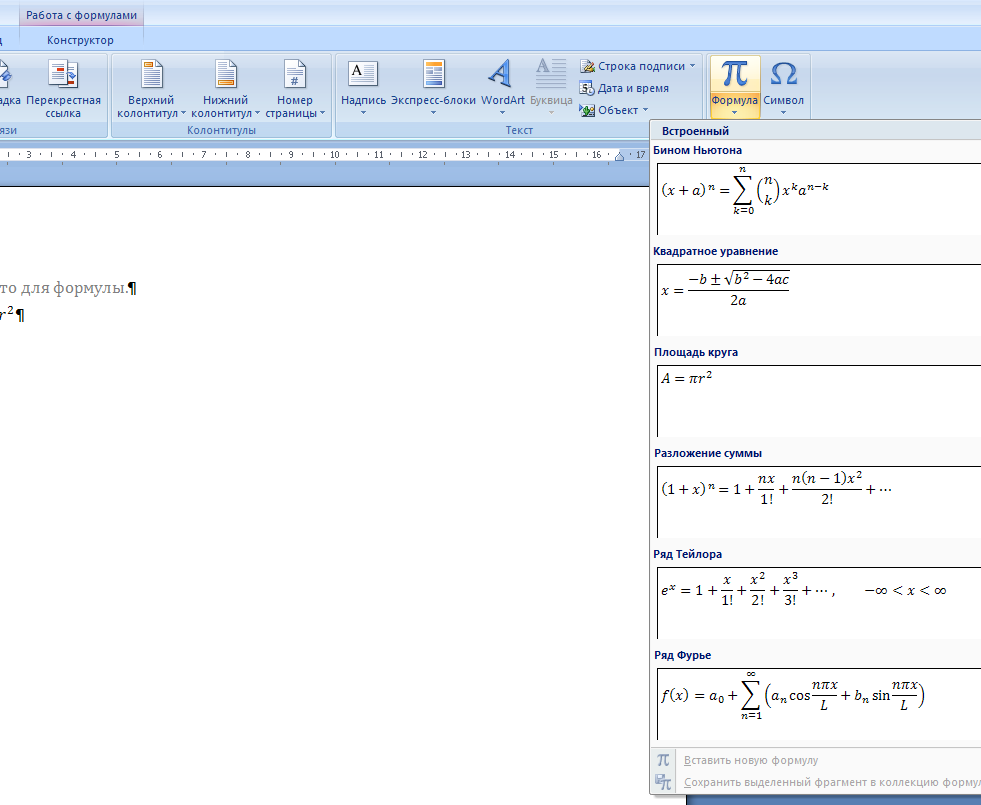 Рис. 4.3. Окно «Формула» закладки «Вставка»Начать работу с уже существующей в документе формулой можно, выделив формулу (щелчок левой кнопкой мыши по формуле). После этого появляется меню «Работа с формулами» (рис. 4.4).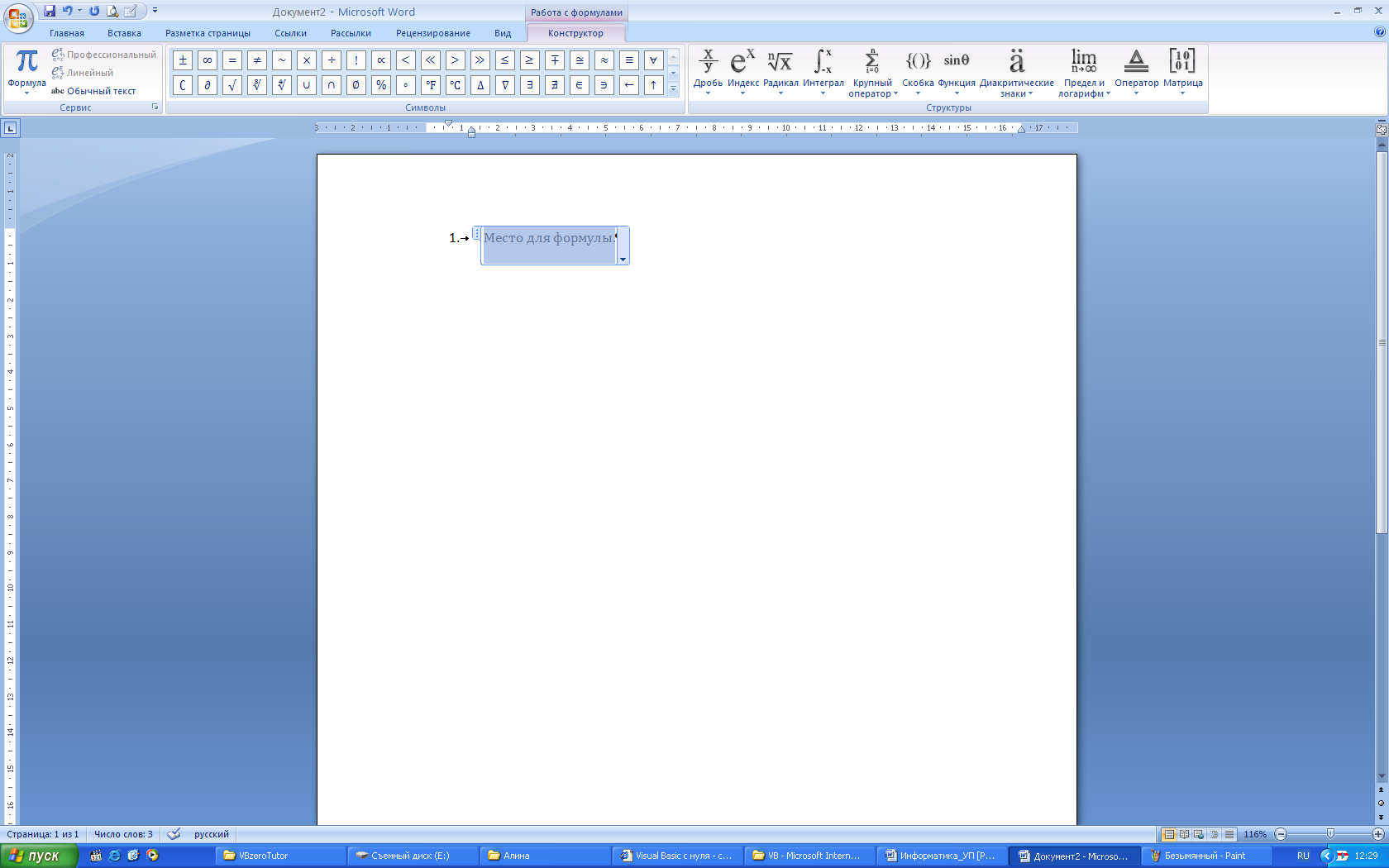 Рис. 4.4. Панель инструментов меню «Работа с формулами»Задание 1. Создать новый документ и сохранить его как файл «Формулы». На первой странице оформить титульный лист. Титульный лист скопировать с рис. 2.19., см. приложение к лабораторной работе № 2. После копирования скорректировать номер работы и название работы. Ориентация титульного листа – книжная.Набрать формулы (табл. 4.1), используя редактор формул Microsoft Equation 3.0. Вариант задания определяется по номеру в зачётной книжке (последние две цифры). Всего 15 вариантов  (смотрите ниже). Варианты с 1 по 15 соответствуют последним цифрам в зачётке. Если  в вашей зачётке последние цифры 16, следовательно, ваш вариант – 6. Допустим, последние цифры – 20, тогда ваш вариант – 2, если последние цифры – 21 (и так далее до 29), ваш вариант – 1 (и так далее до 9), если последние цифры – 30, то вариант – 3, и т.д.Перед набором формул скопировать из табл. 4.1 в документ свой вариант задания.Установить параметры страницы для набора формул: ориентация – альбомная, размеры верхнего и нижнего полей – , правого – 17 см, левого – 1,7 см. Таблица 4.1Окончание табл. 4.1Задание 2. На новой странице документа последовательно с интервалом  набрать Текст 1 и Текст 2, содержащие формулы. Тексты приведены после задания 2. Выдержать заданное оформление текстов. Установить параметры страницы, в которой набраны тексты: ориентация страницы книжная, поля: верхнее и нижнее – , правое и левое – . Междустрочный интервал – полуторный. Шрифт Book Antiqua. Размер шрифта – 13. Отступ первой строки – . Заархивировать файл в обычный архив и самораспаковывающийся архив (для распаковки самораспаковывающегося файла архиватор не требуется).Текст 1: Спектральный коэффициент поглощения отдельного компонента в смеси с общим давлением 105 Па может быть вычислен по формуле, описывающей дисперсионный (лоренцовский) контур спектральной линии:, 					(1)где  L – ударная полуширина линии; S – интегральная интенсивность линии; 0 – частота центра линии.Текст 2:Вычислительная процедура состоит в том, чтобы применить линейное преобразование к матрице, 						(2)где   Rxx – корреляционная матрица размера mm; – вектор-строка коэффициентов корреляции зависимой и m независимых переменных;  rxy – вектор-столбец коэффициентов корреляции зависимой и m независимых переменных; Е – единичная матрица размера mm; –Е – отрицательная единичная матрица размера mm;ryy – коэффициент корреляции (ryy= 1);В – вектор-столбец с m нулевыми элементами; С – матрица размера mm с нулевыми элементами;D – вектор-строка с m нулевыми элементами.Результаты выполнения работыВ папке «Лабораторная работа № 4» должны присутствовать файлы:Формулы.docхФормулы.zip или Формулы.rarФормулы.exeЛабораторная работа № 5РИСОВАНИЕ В ТЕКСТОВОМ ПРОЦЕССОРЕЦель работы – изучение возможностей, предоставляемых панелью рисования Ms Word 2007.Практически все необходимые для работы с графическими объектами в текстовом документе инструменты находятся в разделе Иллюстрации вкладки «Вставка» меню программы. Кнопки «Рисунок» и «Клип» позволяют вставлять в документ рисунок из файла или клип (рисунок, фильм, звук, фотографию и т. п.). Кнопка «Фигуры» позволяет создавать схемы и рисунки из графических примитивов (линий, окружностей, прямоугольников) и элементов блок-схем и выносок. Кнопка «SmartArt» активизирует инструмент визуализации информации с помощью шаблонов построения графических схем различного вида. Кнопка «Диаграмма» используется для добавления в документ элемента табличного процессора с построенной по занесенным в него данным диаграммой.Подписи в рисунок вводятся с помощью кнопки «Надпись» раздела Текст закладки Вставка меню программы. Для достижения успеха следует уметь выполнять действия:создать рисунок с помощью графических примитивов и автофигур.В меню программы выбрать вкладку Вставка, выбрать в разделе Иллюстрации объект Фигуры; Word откроет палитру готовых фигур (рис. 5.1)ВставкаИллюстрацииФигуры…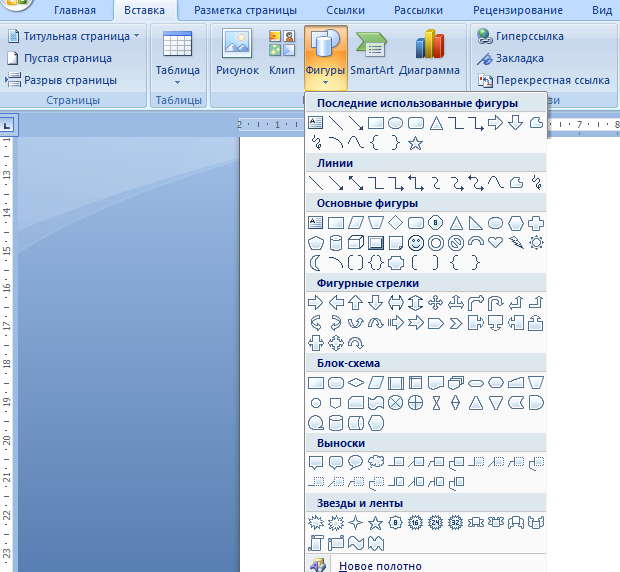 Рис. 5.1. Палитра готовых фигурредактировать рисунок.Выделить рисунок.В появившейся закладке Средства рисования выбрать необходимое действие: задать порядок расположения частей рисунка и обтекание рисунка текстом, группировать отдельные составляющие рисунка в единый объект и т. д. (рис. 5.2).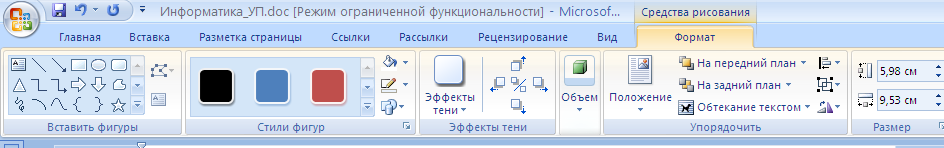 Рис. 5.2. Панель инструментов «Средства рисования»вставить объект SmartArt.Поместить курсор в место, где должна находиться схема; в закладке Вставка меню программы в разделе Иллюстрации выбрать SmartArt; в библиотеке диаграмм выбрать тип вставляемой диаграммы SmartArt (рис. 5.3)ВставкаИллюстрацииSmartArt…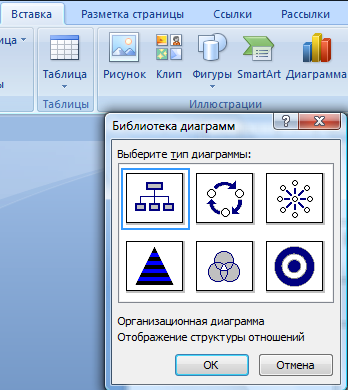 Рис. 5.3. Типы схематических диаграммредактировать объект SmartArt (рис. 5.4):введите текст каждого элемента непосредственно в диаграмме, заменив заполнители Текст слайда;добавьте или удалите элементы диаграммы.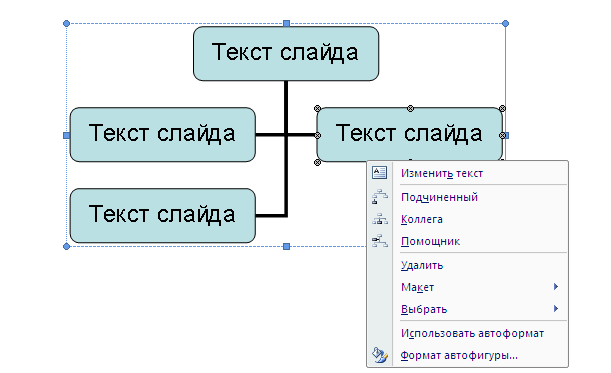 Рис. 5.4. Контекстное меню организационной диаграммы SmartArtЗадание 1.Создать новый документ и сохранить его как файл «Рисунки». На первой странице оформить титульный лист. Титульный лист скопировать с рис. 2.19, см. приложение к лабораторной работе № 2. После копирования скорректировать номер работы и название работы.Скопировать рис. 5.5–5.9 в документ. Используя панель рисования, создать под каждым скопированным рисунком его копию. Подписи всех рисунков (скопированных и созданных) должны быть выровнены по центру. Номер рисунка – полужирный. Пятый рисунок создается с использованием одного графического объекта (бабочка). Допускается использовать другие объекты, похожие на бабочку.Рис. 5.5. Топология компьютерной сети типа «звезда»Рис. 5.6. Матричная организация проектного менеджментаРис. 5.7. Пирамида знанийРис. 5.8. Представление геомаркетинговой информационной системыРис. 5.9. Составление графических объектов 
на основе стилизованного изображения бабочкиЗадание 2. Создать новый документ и сохранить его как файл «Коллаж». Оформить первую страницу как титульный лист.Используя коллекцию рисунков, объекты WordArt и собственные рисунки, созданные в Paint, на второй странице документа разработать коллаж на заданную тему (номер темы определяется по номеру в зачётной книжке, последние две цифры). Всего 32 варианта  (смотрите ниже). Варианты с 1 по 32 соответствуют последним цифрам в зачётке. Если  в вашей зачётке последние цифры 33, следовательно, ваш вариант – 3. Допустим, последние цифры – 40, тогда ваш вариант – 4, если последние цифры – 41 (и так далее до 49), ваш вариант – 1 (и так далее до 9), если последние цифры – 50, то вариант – 5, и т.д.:День энергетикаДень материДень морской пехотыДень работника сельского хозяйстваВсемирный день почтыДень учителяЗапуск первого искусственного спутника ЗемлиМеждународный день музыкиДень работников лесаГодовщина Бородинского сраженияДень знанийДень киноДень Государственного флага Российской ФедерацииДень экологаДень РоссииДень радиоПраздник Весны и ТрудаГодовщина Ледового побоищаДень наукиВсемирный день авиации и космонавтикиМеждународный день театраДень памяти Ильи МуромцаДень памяти А.С. ПушкинаДень ПобедыДень программистаДень железнодорожниковДень народного единстваДень защитника ОтечестваМеждународный женский деньТатьянин деньДень физкультурникаВсемирный день защиты детейРезультаты выполнения работыВ папке «Лабораторная работа № 5» должны присутствовать файлы:Рисунки.docхКоллаж.docхВариантзаданияЗаданияЗаданияВариантзаданияЗаданияЗадания